Supplementary FiguresFigure S1. pre-clinical and clinical studies of phage therapy 2008-2021 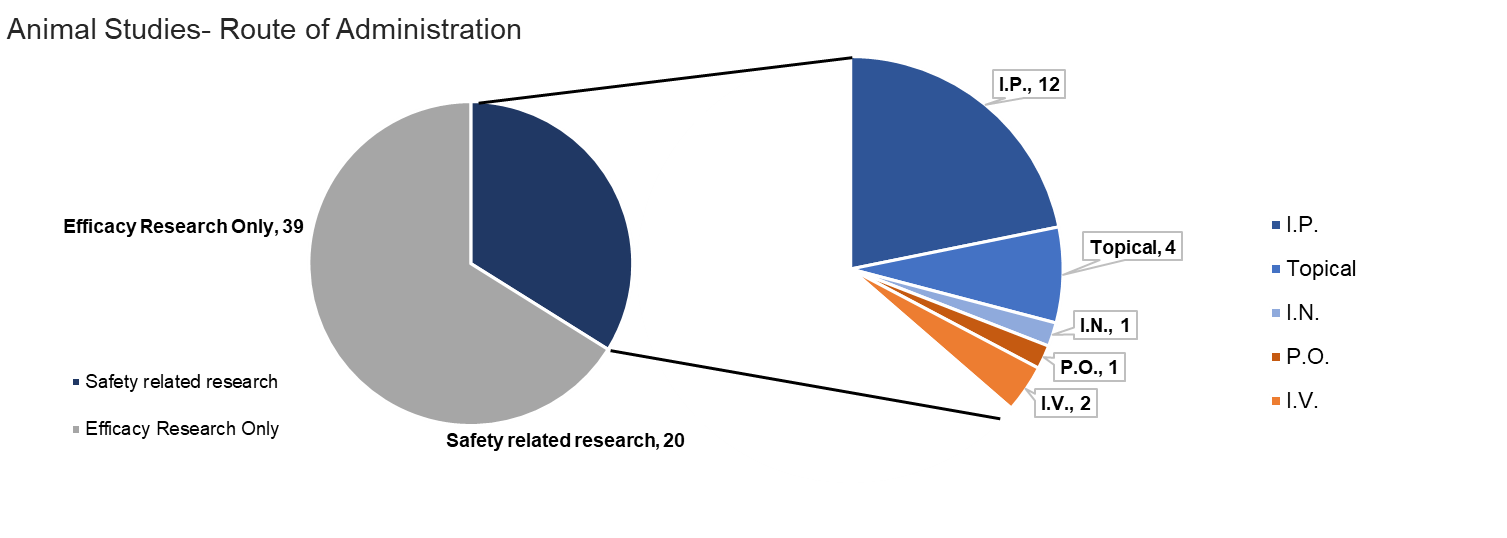 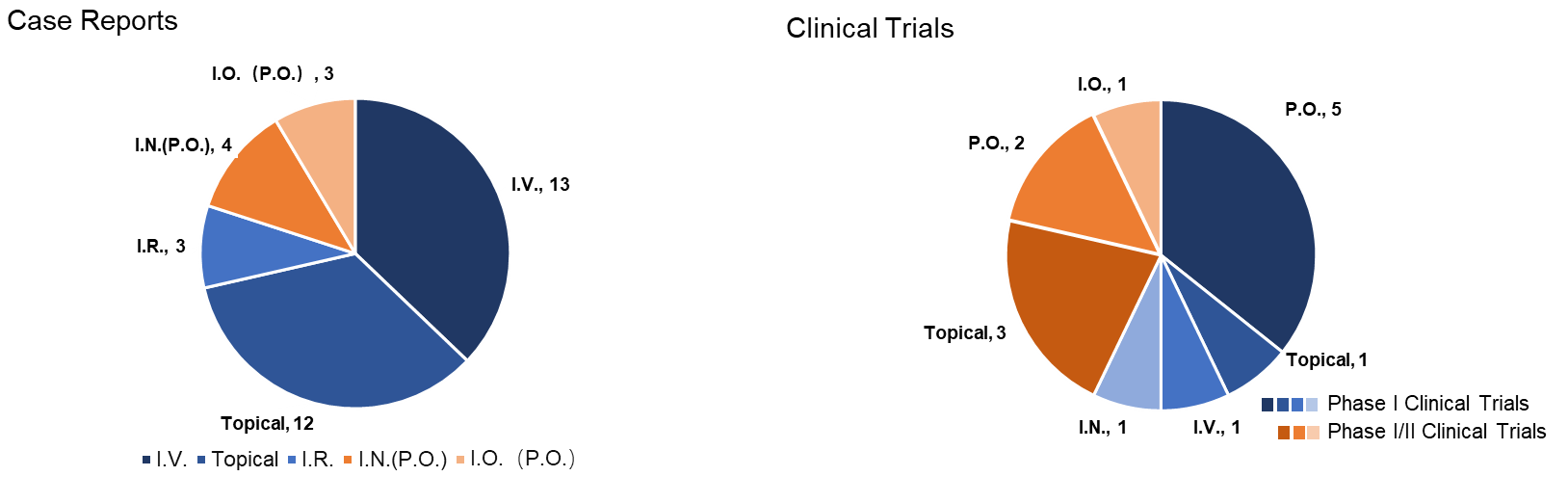 Our review included 59 animal studies of phage therapy. Of these, 20 examined safety measures in some capacity. Routes of phage administration included intraperitoneal (I.P.), inhalational (I.N.), topical, oral (P.O.), intravenous (I.V.). 35 case reports of phage therapy were included in humans. Of these, therapy was administered by I.V., single or combined with other administration, topical, intrarectal (I.R.), I.N., with or without P.O., Intravesical (I.O.), with or without P.O. This review also included 14 clinical trials in humans. the routes of administration included P.O., Topical, I.N., I.V. and I.O. Figure S2. Pathogens targeted in phage therapy studies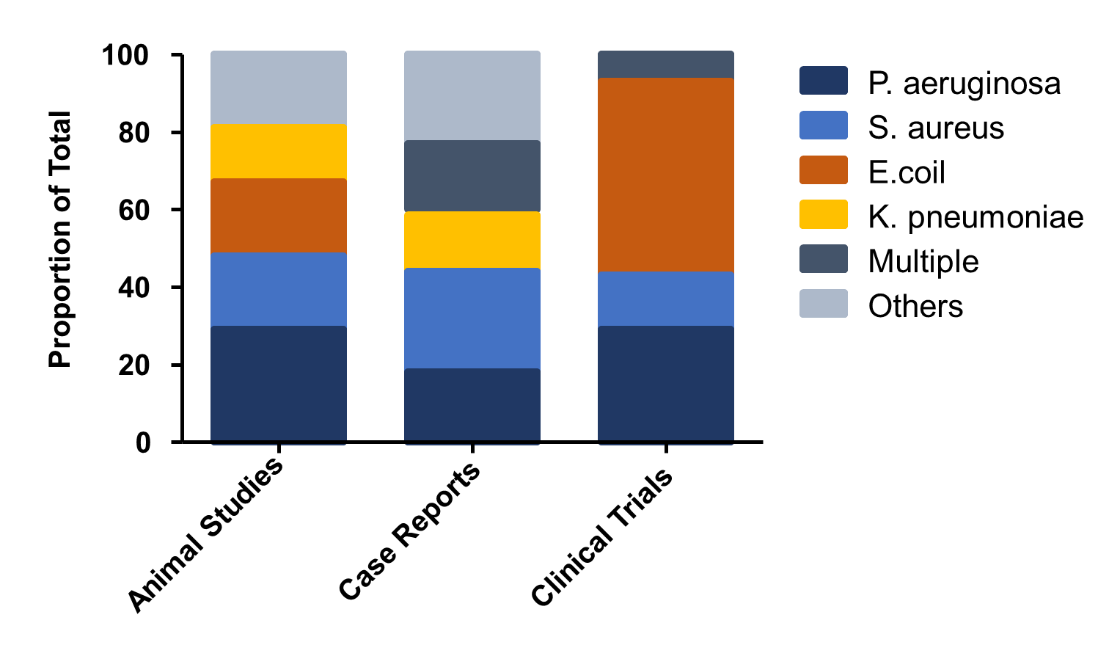 The percentage of cases that targeted specific pathogens are shown for animal studies, case reports and clinical trials. The target pathogens in animal studies included P. aeruginosa, S. aureus, E. coli, K. pneumoniae, or other pathogens. The target pathogens in case reports were P. aeruginosa, S. aureus, and K. pneumoniae, multiple pathogens infection, and other pathogens. The major pathogens of interest in clinical trials were E. coli, P. aeruginosa, S. aureus, and multiple pathogens infection. “Other pathogens” include: Enterococcus faecalis, Mycobacterium, Achromobacter xylosoxidans, Acinetobacter baumannii, Vibrio cholerae, Cronobacter spp.Supplementary Table 1: Pre-clinical StudiesSupplementary Table 2: Case ReportsSupplementary Table 3: Clinical TrialsReferenceAnimal modelPhage administrationMain safety outcomesMain safety outcomesDufour, et al. 2019 [1]Mice (BALB/c)E. coli pneumonia Phages 536_P1 and LM33_PI.V.No difference in behavior and weight,Cytokine concentration in lung and blood: phage 536_P1 alone promoted a weak increase of anti-viral cytokines (INF-ɤ and IL-12) and chemokines in the lungsNo difference in behavior and weight,Cytokine concentration in lung and blood: phage 536_P1 alone promoted a weak increase of anti-viral cytokines (INF-ɤ and IL-12) and chemokines in the lungsFong, et al. 2019 [2]Sheep P. aeruginosasinusesPA phage cocktailTopicalPhage was detected in blood,No loss of appetite, fever, or other signs of systemic illness,No significant changes in blood chemistry, SEM show no change in assess ciliaDrilling, et al. 2017 [3]Sheep (Marino-cross)S. aureusSinusitisPhage cocktail NOV012;TopicalNo infectious phages in serum; General Health: appetite, fever, systemic illness; SEM shows no changes in cilia morphology;No infectious phages in serum; General Health: appetite, fever, systemic illness; SEM shows no changes in cilia morphology;Drilling, et al. 2014 [4]Sheep S. aureus;sinusitis phage cocktail (CTSA)TopicalNo Phage in kidney, spleen, liver, and brain; SEM showed no change in assess ciliaNo Phage in kidney, spleen, liver, and brain; SEM showed no change in assess ciliaChhibber, et al. 2008 [5]Mice (BALB/c)K. Pneumoniaepneumoniaephage SSI.P.No change in rectal temperature lethargy or sickness; Maximum phage counts in blood, peritoneal fluid and lungs were obtained after 6 h; No toxicity in miceNo change in rectal temperature lethargy or sickness; Maximum phage counts in blood, peritoneal fluid and lungs were obtained after 6 h; No toxicity in miceJongsoo, el.at. 2019 [6]Mice (C57BL/6)P. aeruginosa;pneumoniaephages R656, R1836I.P.No difference in survival; No difference in the levels of TNF-α and IL-6 in the lungs; HE showed no toxicity in lung sectionsNo difference in survival; No difference in the levels of TNF-α and IL-6 in the lungs; HE showed no toxicity in lung sectionsChang, et al. 2018 [7]Mice (Swiss)P. aeruginosaPneumoniaePhage PEV20I.N.Level of phages in plasma was lowHistopathological examination showed no lung toxicityLevel of phages in plasma was lowHistopathological examination showed no lung toxicityGelman, et al. 2018 [8]Mice (ICR)E. faecalisperitonitisPhage EFDG1, EFLK1I.P.No difference in physical condition; Phage alone mildly increase the level of TNF-α, antibiotic increased levels more; Phages alone did not result in any l adverse effects.No difference in physical condition; Phage alone mildly increase the level of TNF-α, antibiotic increased levels more; Phages alone did not result in any l adverse effects.Cheng, et al. 2017 [9]Mice (BALB/c)E. faecalis bacteremiaPhage EF-P29I.P.No difference in health scores or body weight between normalNo difference in health scores or body weight between normalOechslin, et al. 2016 [10]Rat (Wist)P. aeruginosaEndocarditisPhage cocktail PP1131I.V.Phage detected in blood, spleen, kidney, liver, lung, and brain; IL-1β, IL-6 significantly increased plasma levels may relate to phage-induced bacterial lysisPhage detected in blood, spleen, kidney, liver, lung, and brain; IL-1β, IL-6 significantly increased plasma levels may relate to phage-induced bacterial lysisGaltier, et al. 2016 [11]Mice (BALB/c)E. coliintestinal colonizationPhage AL505P.O.A lower impact on microbiota composition compared to antibiotic treatmentA lower impact on microbiota composition compared to antibiotic treatmentJun, et al. 2014 [12]Mice BALB/c femaleVibrio parahaemolyticuspVp-1I.P. or P.O.Phage detected in the mouse blood stomach, intestine. No changes in physical condition and survival; Titers of IgG and IgM against the phage increased by 170-fold and 50-fold, respectively. No adverse events were observedPhage detected in the mouse blood stomach, intestine. No changes in physical condition and survival; Titers of IgG and IgM against the phage increased by 170-fold and 50-fold, respectively. No adverse events were observedTakemura-Uchiyama, et al. 2014 [13]Mice (ICR)S. aureussepticaemiaPhage S13’I.P.; No unusual behavior or deaths were observedNo unusual behavior or deaths were observedOsanai, et.al. 2012 [14]Mice (BALB/c)K. PneumoniaebacteremiaPhage cocktail I.P.Phage shows in blood samples; No fever or general lethargy 30 days after injection; no adverse effectsPhage shows in blood samples; No fever or general lethargy 30 days after injection; no adverse effectsPouillot, et al. 2012 [15]Rat (SD)E. coliSepsis andMeningitisPhage S242I.P. or s.c.High concentration in blood, spleen and kidney, low in brain at 2-24 h; no difference in weight gain; no sign of toxicity was observedHigh concentration in blood, spleen and kidney, low in brain at 2-24 h; no difference in weight gain; no sign of toxicity was observedĽubomíra Tóthová et al. 2011 [16]MiceCronobacterUTICronobacter-specifc phageI.P.No adverse effects were reportedNo adverse effects were reportedHung, et al. 2011 [17]Mice (C57BL/6)K. pneumoniae Bacteremiabacteriophage NK-5I.P. vs. P.O.No difference in survival rate; phage alone resulted in no elevation of AST and ALT,TNF-α， IL-6,  MCP-1, IFN-γ, IL-10, and IL-12 p70 levels; No death or adverse effectNo difference in survival rate; phage alone resulted in no elevation of AST and ALT,TNF-α， IL-6,  MCP-1, IFN-γ, IL-10, and IL-12 p70 levels; No death or adverse effectHawkins, et al. 2010 [18]Dog P. aeruginosa otitisCocktail with Six phagesTopicalNo treatment related inflammation was detected; no related adverse eventsNo treatment related inflammation was detected; no related adverse eventsSunagar, et al. 2010 [19]Mice (ICR)S. aureusbacteremiaPhage GRCSI.P.No anaphylactic reactions or changes in core body temperature; titers of IgG and IgM against the phage increased above the background by 2500-fold and 100-fold respectively No other adverse eventsNo anaphylactic reactions or changes in core body temperature; titers of IgG and IgM against the phage increased above the background by 2500-fold and 100-fold respectively No other adverse eventsNishikawa, et al. 2008 [20]Mice (BALB/c)E. coliUTIphages T4 and KEP10 I.P.No adverse effects according the physical exam and survival dataNo adverse effects according the physical exam and survival dataReferenceCase Phage administrationMain safety outcomesLebeaux et al., 2021 [21]12-year-old male lung-transplanted cystic fibrosisA. xylosoxidansphage against A. xylosoxidans; InhaleClinical tolerance was perfectNo more detailsFerry et al., 2020 [22]Three case with S. aureus prosthetic joint infection PP1493, PP1815, PP1957TopicalNo information about safetyBao et al., 2020 [23]63-year-old female UTI with K. pneumoniae infectionphages against K. pneumoniae. TopicalNo adverse event occurred No more detailsCano, et al.2020 [24]62-year-old male;K.  pneumoniae prosthetic knee infectionKpJH46Φ2I.V.No treatment-related adverse eﬀects and remained asymptomatic 34 weeks after completing treatment.Rostkowska, et al. 2020 [25]60-year-old male;K. pneumoniae UTIphage against K. pneumoniae; IntrarectalNo adverse reactions or  intolerance reported Doub, et al. 2020 [26]72-year-old male; S. aureus prosthetic joint infection.SaGR51’1;I.A. + I.V.Albumin decreased,therapy was stopped due to transaminitisRubalskii et al.2020 [27]Case series of Cardiothoracic Surgery Related InfectionsMultiple phages;Topical or I.N.No adverse events reportedGainey et al.2020 [28] 10-year-old femaleAchromobacterCFPhage Ax2CJ45Φ2I.V.No adverse events reportedAslam et al.2019 [29]3 lung transplant patientsP. aeruginosa or B. dolosaAB-PA01; Navy phage cocktail; BdPF16phi4281;I.V.Clinical and laboratory parameters were tested. No phage-related adverse events were identifiedNir-Paz el at. 2019 [30]A 42-year-old maleAcinetobacter baumannii andK. pneumoniaebone infection/I.V.No adverse events related to phage were noted clinically or on laboratory monitoring (liver function tests, complete blood counts, electrolytes) Tkhilaishvili et al. 2019 [31]80-year-old female P. aeruginosa Joint Infection /TopicalNo adverse events reportedOnsea et al.2019 [32]Case seriesMusculoskeletal InfectionsBFC1 cocktailPyo bacteriophageTopicalClinical status was evaluated daily, and blood tests and serum samples for the phage neutralization assay. No adverse events reportedCorbellino et al.2019 [33]57-year-oldK. pneumoniaegut infectionoral + I.R.No adverse events reportedSusan, et al. 2019 [34]77-year-old female； P. aeruginosa;pneumonia AB-PA01;I.V.+ Inhale; Well-tolerated with no adverse events detected either during therapy or subsequentlyGilbey, et al. 2019 [35]65-year-old male S. aureus Endocarditis AB-SA01I.V. No fevers, tachycardia, hypotension or rashes were detected after phage infusions and no adverse sequelae were attributable to the therapyLaw, et al. 2019 [36]26-year-old female P. aeruginosa CF AB-PA01I.V.No adverse events were noted clinically or by lab examRM, et al. 2019 [37]15-year-old Mycobacterium abscessus CFBPs33ΔHTH-HRM10 and ZoeJΔ45I.V. + TopicalPhages were detected in serum one day after starting treatment, reached titers in excess of 109 pfu/ml and fell below detection one week; sera showed weak phage-neutralization antibody and cytokine responses. Diaphoresis and flushing but no fever or changes. No adverse reactions to phage administration Kuipers et al. 2019 [38]58-year-old maleKlebsiella pneumoniaeUTI/oral + I.O.No adverse events occurred.Duplessis, et al. 2018 [39] A 2-year-old maleP aeruginosa bacteremia;phage cocktailI.V.Without identified host humoral responses targeting phage; Phage was withheld for decompensation concerning for anaphylaxisLaVergne et al. 2018 [40]77-year-old male baumanii brain injury surgical related infectionA. baumani phageI.V.Brief episode hypotension after the first doseFerry et al.2018 [41]80-year-old female S. aureus prosthetic joint infection S. aureus phage TopicalNo adverse events reportedFish, et al. 2018 [42]63-year-old femaleS. aureus Osteomyelitis Sb-1;TopicalNo safety monitoringFerry, et al. 2018 [43]60-year-old male S. aureus bone and joint infectionPhage cocktailTopical No safety monitoringHoyle, et al. 2018 [44]17-years-old female Achromobacter xylosoxidans CFphage cocktailInhale + oralNo safety monitoringChan, et al. 2018 [45]76-year old male P. aeruginosa aorto-cutaneous fistula infectionphage OMKO1InstillThe patient had no complaints with stable vital signs and had laboratory values within normal limitsUjmajuridze et al. 2018 [46]UTI case serialwith different pathogenphage cocktail Pyo Intravesical(I.O.)One patient experienced sudden fever and chills on the third day of PT. No bacteriophage-associated adverse events have been detectedSchooley, et al. 2017 [47]68-year old female  A. baumannii Pancreatitis Cocktail with 9 phages I.V. + Instill Phage neutralization antibody appeared in plasma (in vitro); PT was withheld for increased pressor requirementstwo days following initiation Zhvania, et al. 2017 [48]16-year-old male;S. aureusskin infectionSb1,Topical, No adverse reactionsJennes, et al. 2017 [49]61-year-old male P. aeruginosa Septicaemia;Phage cocktail BFC1I.V. + InstillNo adverse events, clinical abnormalities or changes in lab test related to phagesFish et al. 2016 [50]Case series,S. aureus diabetic foot ulcer Sb-1;TopicalNo adverse events reportedFadlallah et al. 2015 [51]65-year-old female S. aureuscorneal abscess phage SATA-8505TopicalNo adverse events reportedRose et al. 2014 [52]burn woundscase serialwith S. aureus and P. aeruginosa phage cocktail BFC-1;TopicalNo adverse events, clinical abnormalities or changes in laboratory test related to the application of phagesKhawaldeh, et al. 2011 [53]67-year-old femaleP. aeruginosa UTIPyophage InstillNo adverse events reportedKvachadze, et al. 2011 [54]7-year-old female S. aureus and P. aeruginosaCFSb-1 and PyophageNebulizer; No adverse events reportedLetkiewicz,el.at.2009 [55]Case series; E. faecalis chronic prostatitis ColiphageIntrarectal No change significantly in the function of liver, pancreas, kidney, and bone marrow immune function did in response to the therapyReferenceTrialPhage administrationMain safety outcomesLeitner et al., 2020 [56] Phase I/II clinical trial(UTI)PyophageIntravesical(I.O.)Safety assessment included frequency and severity of adverse events during the treatment period according to the （CTCAE）v4.0 as grade 1 to 5.Grubb et al., 2020 [57]Phase I/II clinical trial(gastrointestinal distress)PreforProOralglucose, BUN, creatinine (CRE), creatinine kinase (CK), NA+, K+, Cl- and C-reactive protein; a daily stool log, and gut microbial populations.Petrovic Fabijan et al. 2020 [58]Phase I clinical trial(endocarditis, sepsis)AB-SA01I.V.The vital signs, clinical, haematological and blood biochemical parameters. The local adverse effects and systemic adverse reactions and evidence of renal or hepatic dysfunction. No adverse reactions were reported.Ooi et al. 2019 [59]Phase I clinical trial(Rhinosinusitis)  AB-SA01;TopicalVital signs, physical examinations, clinical laboratory test results, and adverse events. Intranasal phage treatment was well tolerated, with no serious adverse events or deaths reported.Febvre, et al. 2019 [60]Phase I clinical trialColiphage cocktail Oral;a small but significant decrease in circulating IL-4 according the system inflammatory examination.Gindin, et al. 2019 [61]Phase I clinical trailcoliphages OralNo difference in liver and kidney function and metabolic parameters;No adverse events observed by self-report or clinical exam. McCallin, et al. 2018 [62]Phase I clinical trialPyophage cocktail;Oral or Nasal; No difference in physical conditions; No different in clinical lab exam. No adverse events related to phage administration. The body temperature showed more fluctuations, but fever was only rarely observed and did not exceed 38 °C.Sarker, et al. 2017 [63]Phase I clinical trialTwo coliphage cocktailsOral;No viable coliphage in the serum; No difference in physical conditions; No difference in clinical lab exam. No serum was positive for LPS; No antibody increasing to LPS or phage. No adverse effects.McCallin, et al. 2013 [64]Phase I clinical trialcoliphage cocktailOral;No safety issues reported according the physical data, clinical lab exam and no phage or phage antibody in serum detected. No adverse effects Have no impact on fecal microbiota composition.Sarker, et al. 2012 [65]Phase I clinical trialT4-like phage cocktailOral;No subjects complain; No safety issues reported according the vital sign, clinical lab exam, No adverse effects and impact on fecal microbiota composition. Rhoads, et.al 2009 [66]Phase I clinical trial(venous leg ulcers)  WPP-201 phage cocktailTopical;No safety issues reported according the vital sign, lab examJault, et al. 2019 [67]Phase I/II clinical trial(burn patient)phages cocktail PP1131Topical,not substantially diﬀerent in vital sign, physical examinations from standard care group.Sarker, et al. 2016 [68]Phase I/II clinical trial(Acute bacterial diarrhea)Two coliphages cocktailsOral,No changes in physical examinations and vital sign. No adverse events.Wright. A. el, at. 2009 [69]Phase I/II clinical trial(chronic otitis)Biophage-PA Cocktail;Topical.No reportable side effects from patient, and no evidence of local or systemic toxicity.